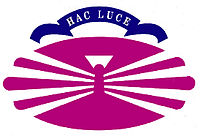 Grupo Económicas Universidad de La Coruña.Valentín Alejandro Martínez Fernández valejand@udc.esOscar Juanatey Boga (coordinador ( oscarjb@udc.es, Contraparte principal)Cristina Calvo Porral  ccalvo@udc.es